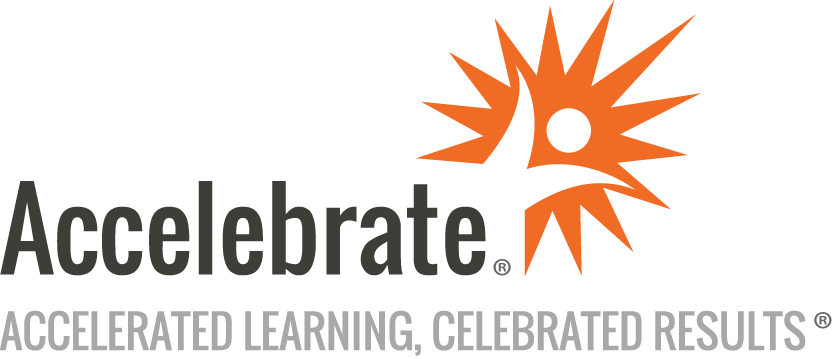 Building Applications with CloudflareCourse Number: CFLR-100
Duration: 3 daysOverviewAccelebrate’s Building Applications with Cloudflare training course teaches students how to leverage Cloudflare's services for building applications, including domain registration, serverless hosting, cloud storage, and website development.Note: This class is taught with Node.js and JavaScript/TypeScript. PrerequisitesParticipants must have JavaScript/TypeScript programming experience. All students must have a credit card to sign up for free services.MaterialsAll Cloudflare training students receive courseware covering the topics in the class.Software Needed on Each Student PCA recent version of Visual Studio Code or Visual Studio + Node.jsWeb BrowserRelated lab files that Accelebrate providesObjectivesExplore how Cloudflare can be used to build applicationsUnderstand  Cloudflare's services that support application developmentDeploy serverless applicationsStore cloud application data with CloudflareBuild web applications with CloudflareOutlineIntroduction What is Cloudflare?Domain Registration What are Domain Registration and Domain Registration Services?Benefits of Cloudflare RegistrationManage Domain NamesPurchase a Domain NameTransfer a Domain NameServerless Applications WorkersEmail RoutingManagement Tools Cloudflare DashboardWrangler CLIWorkers What are Workers?Workers Pricing ModelSupported LanguagesBuilding WorkersAutoscalingGenerate static assets when neededBuild Workers Using Node.jsCode WorkingsStoring Key-Value PairsQueuesEmail Routing Register a domainRegister destination email accountsSetup email DNSReroute email from one destination to anotherPractical applications for developmentSaaS for DevelopersStorage R2Workers KVDurable ObjectsWebsite Development PagesStreamImagesWeb3 Gateways What is Web3?InterPlanetary File SystemInteract with Ethereum BlockchainConclusion